     


Motie “Stresstest gemeentelijke financiën”

De Raad van de gemeente Den Helder, in openbare vergadering bijeen op 11 mei 2020,

gelezen de P&C brief van het presidium d.d. 23 september 2019,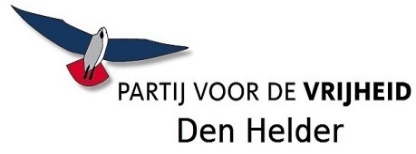 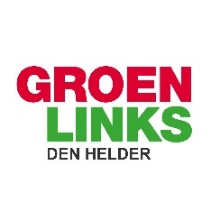 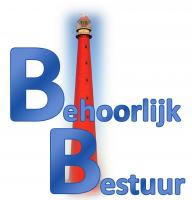 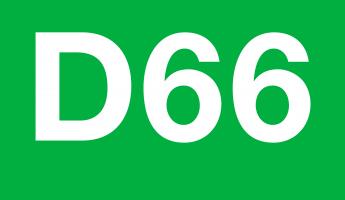 Overweegt dat:- De planning rondom de kadernota a.g.v. de Coronacrisis geen stand kan houden;
- Een sluitende meerjarenbegroting met voldoende weerstandsvermogen nog steeds een randvoorwaarde is om de doelen en ambities van Raad en College waar te kunnen maken;
- Ten gevolge van diverse actuele ontwikkelingen waaronder de Coronacrisis het noodzakelijk is voldoende inzicht te krijgen in de stabiliteit en flexibiliteit van onze gemeentelijke financiën;

- Gelet op de gewenste investeringen en de verwachte verminderde bijdrage uit het gemeentefonds als gevolg van de Coronacrisis, alsmede de verwachte financiële gevolgen van deze crisis op alle beleidsterreinen als gevolg van diezelfde crisis een gedegen onderzoek naar de staat van de gemeentelijke financiën noodzakelijk is. 

- Driekwart van de gemeenten bezuinigingen voorziet door minder huuropbrengsten, minder belastingopbrengsten en meer verplichtingen in het sociale domein;
- Zonder goed inzicht in de staat van de gemeentelijke financiën geen duurzame besluiten voor de periode 2021- 2023 kunnen worden genomen door de Raad;
- Een actualisatie van de staat van de gemeentelijke financiën d.m.v. een financiële stresstest door onze huisaccountant juist nu dringend gewenst is en dat daar een budget mee gemoeid is van circa € 15.000,-.verzoekt het college van burgemeester en wethouders:De huisaccountant op te dragen om op basis van de financiële stresstest onderzoek te  doen  naar de stabiliteit en flexibiliteit van onze gemeentefinanciën in geval van een “slecht weer” scenario en op zodanige wijze dat de uitkomsten van dat onderzoek op 1 september 2020 beschikbaar zijn voor het College en de Raad, zodat uitkomsten kunnen worden betrokken bij de aankomende begrotingsbehandeling in november 2020;
Bij de opdrachtformulering de expertise van de auditcommissie te betrekken en de uitkomsten van de stresstest voor te leggen aan de auditcommissie die vervolgens advies uitbrengt aan de gemeenteraad;
De kosten van dit onderzoek ten laste te brengen van het reguliere budget voor de Raad ten aanzien van werkzaamheden van de accountant;
en gaat over tot de orde van de dag.

L.G.J.M. van Esdonk	  	M. Boessenkool	S. Hamerslag			H.S. Mosk
PVV Den Helder  		GroenLinks  		Behoorlijk Bestuur		D66
